Publicado en Madrid el 05/06/2024 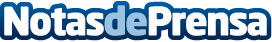 Abiertas las candidaturas de Ecommerce Awards para descubrir a la empresa estrella del comercio electrónico en España 2024Se abren las inscripciones para la 15ª edición de los premios más importantes del comercio electrónico español. Las empresas que deseen participar, tendrán tiempo hasta el 30 de junio
Datos de contacto:Axicom para Ecommerce Awards 2024Ecommerce Awards 2024916 61 17 37Nota de prensa publicada en: https://www.notasdeprensa.es/abiertas-las-candidaturas-de-ecommerce-awards Categorias: Nacional Marketing Madrid E-Commerce Premios http://www.notasdeprensa.es